                                   Multimedia Storyboard
.............................................................................................
project: 

date: 
.............................................................................................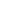                                    Multimedia Storyboard
.............................................................................................
project: 

date: 
.............................................................................................screen: ___ of ___ 

links from screens: 

links to screens: 
screen description: .............................................................................................
functionality/interactivity: 
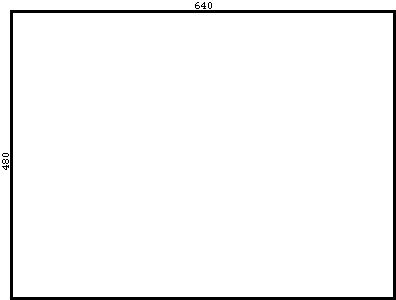 .............................................................................................
functionality/interactivity: 
Background: 

Colour schemes: 

Text Attributes: 
Audio: 

Video: 

Stills: 